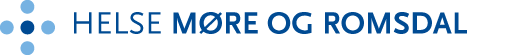 Fullmakt til å klageDen som vil klage på vegne av pasienten må ha pasienten si skriftleg fullmakt. Denne fullmakta inneber at representanten vert gitt rett til å fremje klage på vegne av pasienten, i samsvar med pasient- og brukerrettighetsloven § 7-2 og § 7-4, og å utøve rettigheiter som står i samanheng med dette, her under å krevje innsyn i pasienten sin journal. Med mindre anna er angitt i klagen, skal tilbakemeldingar og henvending i anledning klagesaka rettast til representanten. Det er ikkje nødvendig å levere fullmakt for advokatar eller representantar som har «samtykkekompetanse» i samsvar med pasient- og brukerrettighetsloven kap. 4 (for eksempel personer med foreldreansvar for pasienten og verjer for pasientar under verjemål).Fullmaktsgiver (pasienten) samtykker til at (representanten):kan klage på vegne av meg.Representanten står i følgande relasjon til meg (kryss av):	Barn	Ektefelle/sambuar	Annan relasjon (oppgi kva):Dato: ______________	Underskrift:_______________________Skjemaet fyllast ut og signerast, deretter skannast og leggast ved klageskjemaet i AltInn, eller sendast til Helse Møre og Romsdal HF, Postboks 1600, 6026 ÅlesundNamn:Fødselsnummer:Adresse:Tlf. nr.: Namn:Fødselsnummer:Adresse:Tlf. nr.: 